Emmas aftenrutine 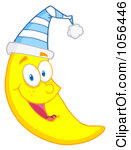 ManglerFærdig  Smøre madpakke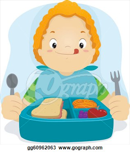 Tjekke bogskemaet 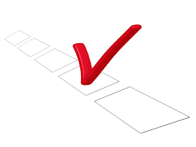 Pakke bøger i tasken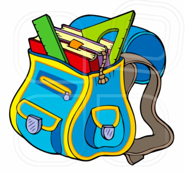 efter bogskema Give eventuelle sedler 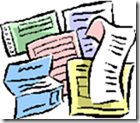 og invitationer til mor Andre bøger skal 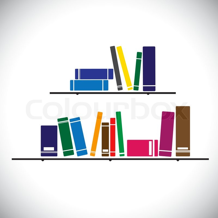 ind på boghylden Sætte mobil i                                   oplader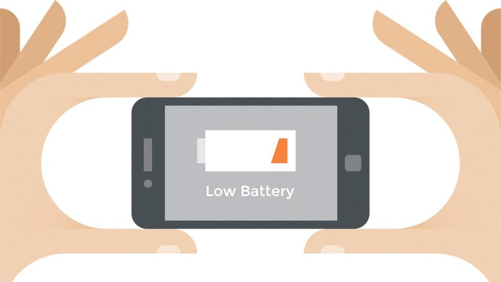 Børste tænder 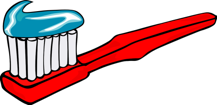 Børste hår 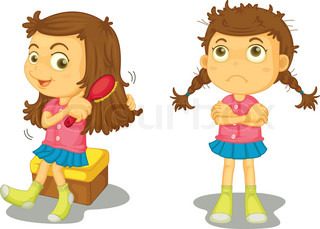 Tage nattøj på 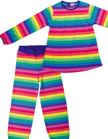 Hente et glas vand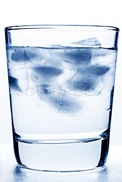 